Supporting InformationforNano hydroxyapatite and nano silicate-reinforced injectable and biomimetic gelatin-methacryloyl hydrogel for bone tissue engineeringZhe Shi1#, Qiang Zhong1#, Yuhang Chen1, Jian Gao1, Xin Pan1, Qiang Lian1, Rong Chen1, Pinkai Wang1, Jian Wang1, Zhanjun Shi1*, Hao Cheng1*1 Department of Orthopedics, Nanfang Hospital, Southern Medical University, 1838 # Guangzhou North Avenue, Guangzhou, Guangdong Province, 510515, P. R. China† These authors contributed equally to this work.* Correspondence:Professor Zhanjun Shi, Email: shizhanjun111@gmail.comDr. Hao Cheng, Email:haocool317@gmail.comFigure S1. (a) Fabricated GelMA foam; (b-e) GelMA-HAP-SN hydrogel (uncrosslinked) injectability demonstrated using a 10mL syringe with various sizes of needles at room temperature.  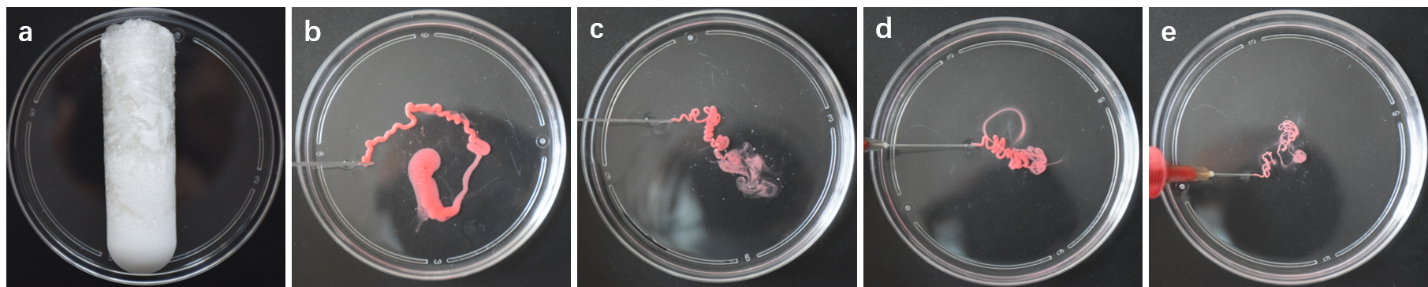 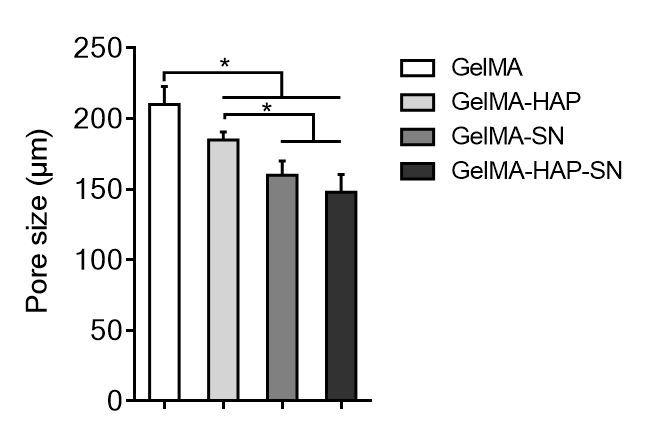 Figure S2. Pore size of the GelMA-based hydrogels. *P<0.05.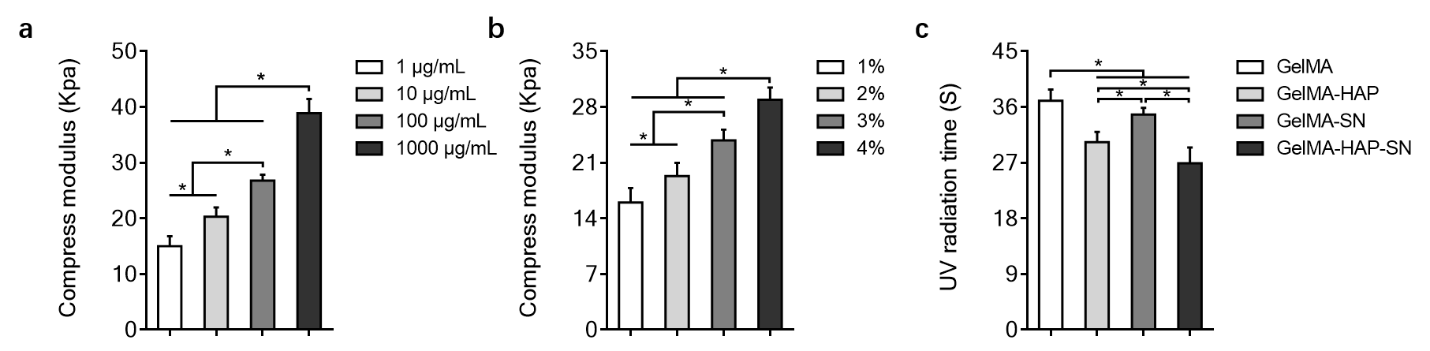 Figure S3. (a) Compress modulus of the HAP-loaded GelMA with various HAP concentration with a 30-S UV radiation; (b) Compress modulus of the SN-loaded GelMA with various SN concentration with a 30-S UV radiation; (c) UV radiation time needed for the GelMA-based hydrogel to achieve preset compress modulus (~ 25 Kpa). *P<0.05.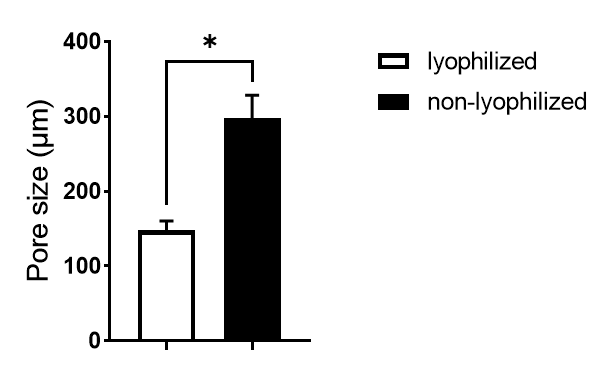 Figure S4. Pore size of hydrogels in lyophilized and non-lyophilized status. *P<0.05.Table S1. Primers used for qRT–PCRTable S2. The power law index (n), consistency index (k) and the correlation coefficient (Corr. Coeff) values of 1% GelMA-SN and 2% GelMA-SN.GeneForward primer sequenceReverse primer sequenceALPCAGCGGGTAGGAAGCAGTTTCCCCTGCACCTCATCCCTGARUNX2CCATAACGGTCTTCACAAATCCTTCTGTCTGTGCCTTCTTGGTTCOCNGGTGCAGACCTAGCAGACACCAAGGTAGCGCCGGAGTCTATTCAOPNTTCCAAGTAAGTCCAACGAAAGGTGACCAGTTCATCAGATTCATSN-loaded hydrogelpower law index (n)consistency index (k)correlation efficient1% GelMA-SN0.25 ± 0.0224 ± 2.890.9922% GelMA-SN0.22 ± 0.0357 ± 4.330.990